Даты: 18.05-22.05МАТЕМАТИКАУрок 1,2, 3, 4. Тема 1«Повторение и самоконтроль»Советую повторить темы , пользуясь видеоматериалом:https://www.youtube.com/watch?v=2VVpdRXVTJEhttps://www.youtube.com/watch?v=MeNtwsCI5MQhttps://www.youtube.com/watch?v=ls2Ug4E8tgAhttps://www.youtube.com/watch?v=TLc7jk9qQBkВыполнение заданий в учебнике с. 102 № 3, №4,  № 6     с. 104 № 10, № 12, № 6 Рабочая тетрадь с. 94-95  САМОСТОЯТЕЛЬНОЕ выполнение тестаОбращаю Ваше внимание, оценки будут выставляться таким образом: «5»- За правильное выполнение всех заданий в учебнике + правильное выполнение теста (ставится одна оценка)«4»- правильное выполнение не менее 70% заданий (примерно 6  заданий)«3»- правильное выполнение не менее 55% заданий (примерно 5 заданий)РУССКИЙ ЯЗЫКУрок 1, 2. Тема 1. «Повторение  по теме «Звуки и буквы»Письменные заданияСписывание                                      Конец дня         На краю леса  стоит группа низких берез. Солнце лучами золотит их верхушки. Лесную чащу уже укрыла мрачная тень. Молчат птички. Улетели в ульи пчелы. Не жужжат пушистые шмели. Спрятались бабочки. Устали летать и сложили крылья жучки. Скрылись муравьи. Тишина. В 1 предложении подчеркните буквы парных согласных  звуков.  Обведите слово, в котором звуков больше, чем букв.Во 2 предложении подчеркните слово, в котором есть непроизносимый согласный звук. Подберите проверочное слово, запишите. Поставьте во всех словах второго предложения ударения. В 3 предложении подчеркните, которые надо запомнить. Обведите слово, в котором букв больше, чем звуков.В 4 предложении подчеркните буквосочетания, которые нужно запомнить, разделите слова на слоги.В 5 предложении поставьте ударения в словах, разделите слова на слоги. Обведите слово, которое нельзя разделить для переносаВ 6 предложении подчеркните буквосочетания, которые нужно запомнить. Обведите слово, в котором звуков больше, чем букв.В 7 предложении разделите слова на слоги, обведите слово, в котором звуков больше, чем буквВ 8 предложении. Подчеркните буквы, обозначающие мягкие согласные звукиВ 9 и 10 предложении поставьте ударение в словах, обведите слово, в котором букв больше, чем звуков. Урок 3, 4. Тема 2.«Повторение темы «Слово и его значение». Закрепление»Предлагаю повторить материал с помощью видео:https://www.youtube.com/watch?v=rqWVAa8rAJwПисьменные заданияВыпишите однокоренные слова, выделите кореньЗемля- наша кормилица. Труд человека кормит, а день- портит. Птичьи кормушки спасают птиц в зимний холод. Мы  купили нашему питомцу корм.Запишите в три группы слова, близкие по значению.Ласковый, жаркий, мокрый, знойный, сырой, нежный.Подберите к словам антонимыБлизкий, здоровый, мир, радость, мириться, смеяться.Соедините фразеологические обороты с их значениемСпустя рукава                      далекоСломя голову                       плохоЗа тридевять земель            быстроУрок 5,6. Тема 3.«Повторение по теме «Части речи», закрепление»Предлагаю повторить материал, пользуясь ссылкой:https://www.youtube.com/watch?v=d-quToasyOQПисьменные заданияПрочитайте группы однокоренных слов. Запишите их в три столбика: существительные, прилагательные, глаголы.Зеленеть, зеленый, зеленьМолчание, молчать, молчаливыйГрузовой, грузить, грузчикГоворить, разговорчивый, разговорБелок, белить, белыйБег, беговой, бежать.Спишите текст.Приметы осени        В лесу много рябины- осень будет дождливая.  Гром в сентябре предвещает теплую осень. Ива рано серебристым инеем покрылась- к долгой, затяжной зиме. Птица на крышу садится- к непогоде. Поздний листопад обещает суровую зиму.Найдите и подпишите 3 существительных, 3 прилагательных, 3 глагола.Критерии оценивания:«5»- правильное выполнение всех заданий «4»- правильное выполнение 70% заданий (не менее 13 заданий)«3»- правильное выполнение 55% заданий (не менее 10 заданий)ТЕХНОЛОГИЯВыполнение поделки С ПОМОЩЬЮ ЦВЕТНОЙ БУМАГИ , НОЖНИЦ, КЛЕЯ И ЦВЕТНОГО КАРТОНА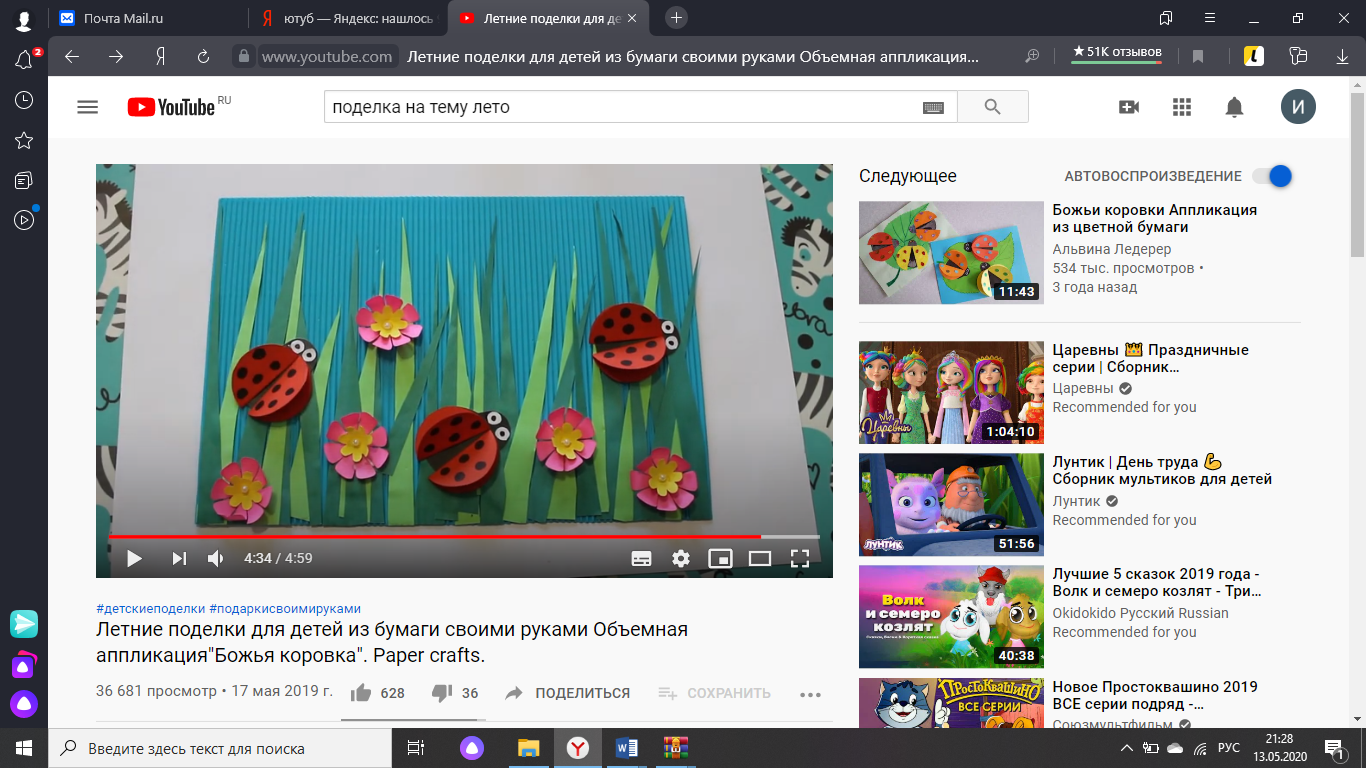 Используйте видеоматриал по ссылке: https://www.youtube.com/watch?v=uFyGLTBjzs8Найди значение выражения (35+59)-47А) 37Б) 51В) 47Г) 57Значением какого выражения является число 70?А) 51-(48-29)Б)(51-48)+29В) 51+ (48-29)Г) 51+49-29В какой паре выражений значения одинаковые?А) 7*2 и 4*4Б) 3*4 и 6*2В) 8*2 и 3*5г) 18:6 и 18:9Реши задачу.Винни-пух разложил 6 л меда в 3 бочонка. Сколько литров меда входит в каждый бочонок?А) 6+3=9 лБ) 6-3=3 лВ) 6*3=18 лГ) 6:3=2 лРеши задачуГномик подарил 2 бельчатам по 6 шишек. Сколько шишек подарил Гномик бельчатам?А) 6+2=8 ш.Б) 6-2=4 ш.В) 6*2=12 ш.Г) 2*6= 12 ш.Найди периметр прямоугольника со сторонами 2см и 4 см.А) 6смБ) 8смВ) 10 смГ) 12 смСколько получится, если 8 увеличить в 2 раза?А) 10Б)6В) 16Г) 4